T.C.Didim KaymakamlığıYazı İşleri MüdürlüğüSayı  :172								Konu :Basın BülteniBASIN BÜLTENİ İkametten Hırsızlık suçundan aranması olan O.A. (33 suç kaydı), K.S. (21 suç kaydı) ve  K.S.(1 aranma kaydı ile toplam 22 suç kaydı) bulunan şahıslar ikamet balkonunda, gösterdikleri direnme sonucu suçüstü yakalanmış, yapılan işlemlerinin ardından sevk edildikleri adli mercilerce tutuklanarak cezaevine sevk edilmişlerdir.Kamuoyuna duyurulur.T.C.Didim KaymakamlığıYazı İşleri MüdürlüğüSayı  :171								Konu :Basın BülteniBASIN BÜLTENİ İlçemiz Fevzipaşa Mahallesinde değişik tarihlerde meydana gelen iki ayrı hırsızlık olaylarının firari şüphelisi Ü.İ. isimli şahıs ekiplerimizce yakalanarak gözaltına alınmış, yapılan işlemlerinin ardından sevk edildiği adli mercilerce tutuklanarak cezaevine sevk edilmiştir.Kamuoyuna duyurulur.T.C.Didim KaymakamlığıYazı İşleri MüdürlüğüSayı  :170								Konu :Basın BülteniBASIN BÜLTENİ Müdürlüğümüz ekiplerince İlçemiz Mavişehir Mahallesinde bulunan site içerisindeki bir ikametin kapısının ve panjurlarının açık olduğunun görülmesi üzerine çevrede yapılan çalışmalar sırasında durumundan şüphelenilen araç içerisindeki şahıslar ile yapılan görüşmede, (5) şüpheli şahıs suçüstü yakalanmış, G.A., U.A., E.K., K.I., ve S.S. isimli şahıslar gözaltına alınarak yapılan tahkikatın ardından sevk edildikleri adli mercilerce G.A., U.A., ve E.K. isimli şahıslar tutuklanarak cezaevine sevk edilmişlerdir.Kamuoyuna duyurulur.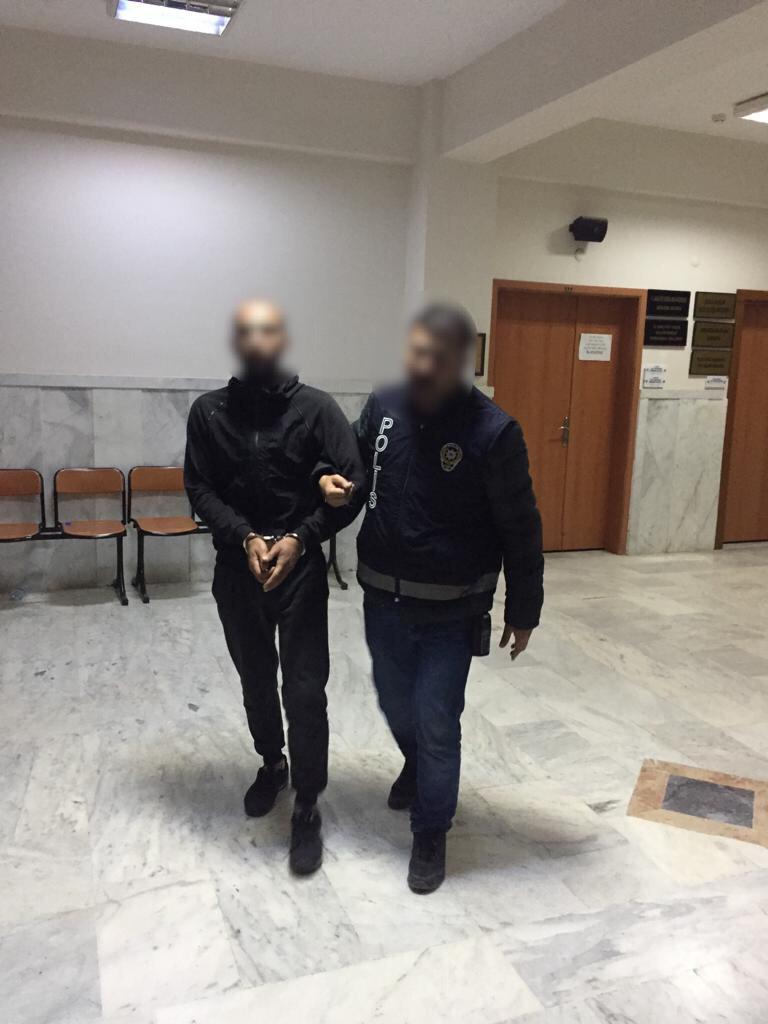 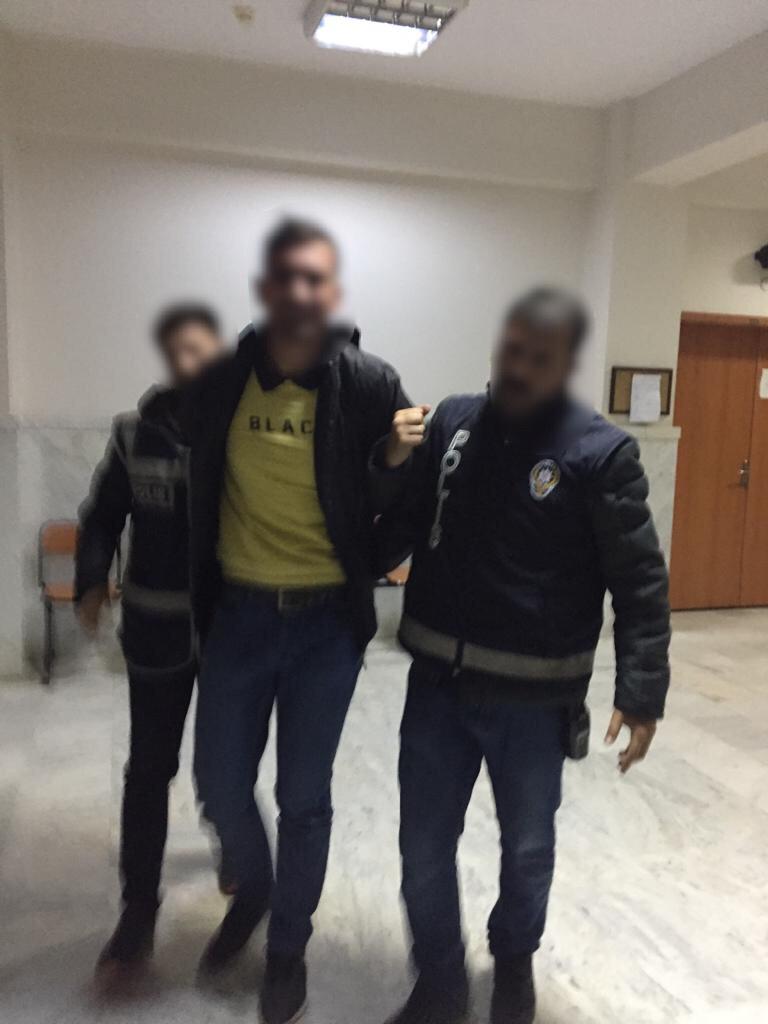 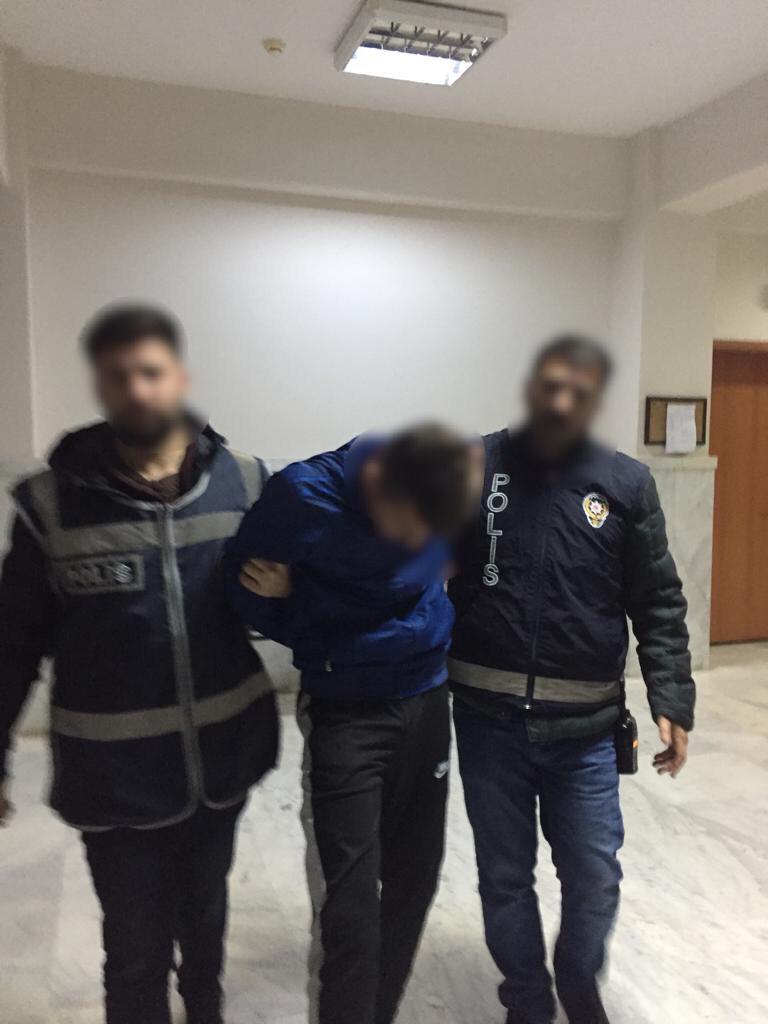 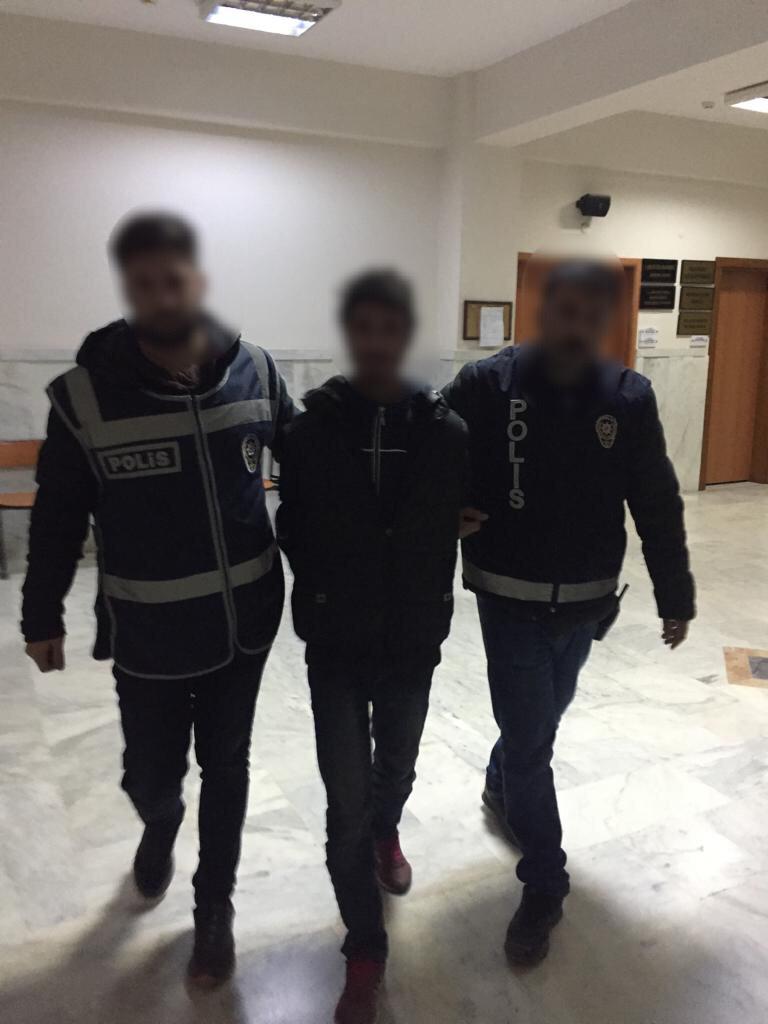 